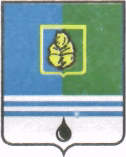                                          РЕШЕНИЕДУМЫ ГОРОДА КОГАЛЫМАХанты-Мансийского автономного округа - ЮгрыОт «23» апреля 2015г.                                                                              №530-ГД О ежегодном отчёте Главы города Когалымао результатах его деятельности за 2014 год, в том числе о решении вопросов, поставленных Думой города Когалыма В соответствии с Федеральным законом от 06.10.2003 №131-ФЗ              «Об общих принципах организации местного самоуправления в Российской Федерации», Уставом города Когалыма, решением Думы города Когалыма от 03.06.2013 №285-ГД «О Порядке представления ежегодного отчёта главы города Когалыма о результатах его деятельности, в том числе о решении вопросов, поставленных Думой города Когалыма», Дума города Когалыма РЕШИЛА:1. Рассмотрев представленный ежегодный отчёт Главы города Когалыма о результатах его деятельности за 2014 год, в том числе о решении вопросов, поставленных Думой города Когалыма, согласно приложению к настоящему решению, признать работу Главы города Когалыма за 2014 год удовлетворительной.2. Опубликовать настоящее решение и приложение к нему в официальном источнике опубликования.Глава города Когалыма					Н.Н.Пальчиков